Lielā iela 76, Grobiņa, Dienvidkurzemes novads, LV-3430, reģistrācijas Nr. 90000058625,                       tālr. 63490458, e-pasts pasts@dkn.lv, www.dkn.lvDienvidkurzemes novadāAPSTIPRINĀTS______________________Dienvidkurzemes novada pašvaldības izpilddirektors U.Vārna2021.gada 16. decembrīDienvidkurzemes novada bāriņtiesas locekļu  amatapretendentu atlases un izvērtēšanas konkursa nolikumsVispārīgie jautājumiDienvidkurzemes novada pašvaldības bāriņtiesas locekļu amata pretendenta atlases un izvērtēšanas konkursa nolikums (turpmāk- Nolikums) nosaka konkursa uz Dienvidkurzemes novada bāriņtiesas locekļa amata (turpmāk –Konkurss) organizēšanas un norises kārtību. Konkursa mērķis ir atklātā konkursā publiskā kandidātu pieteikšanās procedūrā izvēlēties kandidātu Dienvidkurzemes novada pašvaldības bāriņtiesas locekļa amatiem. Konkursu organizē Izpilddirektora apstiprināta Dienvidkurzemes novada pretendentu atlases un izvērtēšanas komisija (turpmāk –Komisija) piecu cilvēku sastāvā.Konkursa pretendentu vērtēšana notiek divās kārtās.Pretendentu atlase notiek komisijas sēdēs, kuras protokolē komisijas sekretārs – administrācijas norīkots darbinieks.Komisijas sēdes vada komisijas priekšsēdētājs.Pretendenta atbilstību bāriņtiesas locekļu amata prasībām nosaka atbilstoši šajā Nolikumā noteiktajiem vērtēšanas kritērijiem un pretendenta iesniegtajiem dokumentiem.Prasības pretendentiemPrasības bāriņtiesas locekļa amata kandidātam: ir Latvijas Republikas pilsonis vai nepilsonis;ir sasniegts 30 gadu vecums;iegūts vismaz akadēmiskais bakalaura grāds vai profesionālais bakalaura grāds un 5.līmeņa profesionālā kvalifikācija, vai citu Latvijas izglītības klasifikācijā noteiktajam Eiropas kvalifikācijas ietvarstruktūras 6.līmenim atbilstoša kvalifikācija pedagoģijā, psiholoģijā, medicīnā, sociālajā darbā vai tiesību zinātnē, izglītības vadībā vai sabiedrības vadībā;ne mazāk kā triju gadu darba pieredze attiecīgi iegūtās izglītības tematiskajā jomā vai bāriņtiesas priekšsēdētāja, bāriņtiesas priekšsēdētāja vietnieka vai bāriņtiesas locekļa amata pienākumu pildīšanā; valsts valodas prasme augstākajā līmenī;nevainojama reputācija;Bāriņtiesu likuma 11.pantā minēto šķēršļu ieņemt bāriņtiesas locekļa amatu neesamība;augsta atbildības sajūta, labas komunikācijas un sadarbības prasmes;stratēģiskā un analītiskā domāšana, spēja pieņemt lēmumus;augsta stresa noturība un prasme strādāt paaugstinātas intensitātes apstākļos;labas iemaņas darbā ar Microsoft Office programmām; priekšrocības pretendentiem, kuri ir apguvuši Bāriņtiesu likuma 10.panta ceturtajā daļā minēto mācību programmu, kuriem ir pieredze bāriņtiesas darbā un bērnu tiesību aizsardzības jautājumos, un kuri ir ieguvuši B kategorijas autovadītāja apliecību. Amata galvenie pienākumiBāriņtiesas loceklis amata pienākumus veic, ciktāl tas nav saistīts ar lēmumu pieņemšanu, lai nodrošinātu bērna vai aizgādnībā esošās personas personisko un mantisko tiesību un interešu aizsardzību.Bāriņtiesas loceklim:Nodrošināt Bāriņtiesas darbību atbilstoši amata pienākumiem, normatīvo aktu prasībām un Dienvidkurzemes novada Bāriņtiesas nolikumam;saskaņā ar bāriņtiesas priekšsēdētājas rezolūciju veikt darbības un uzdevumus saskaņā ar normatīvajos aktos noteiktām amata pilnvarām savā darbības teritorijā;saskaņā ar bāriņtiesas priekšsēdētāja nozīmētu rīkojumu veikt bāriņtiesas sēžu priekšsēdētāja pienākumus;veikt amata pienākumus atbilstoši Bāriņtiesu likuma IV nodaļā Bāriņtiesas kompetence noteiktām prasībām un pilnvarām;amata pienākumu ietvaros apmeklēt profesionālā līmeņa paaugstināšanas un mācību kursus, piedalīties pieredzes apmaiņas braucienos;veikt apmeklētāju pieņemšanu darbības teritorijā un saskaņā ar dokumentu deleģēšanu un aprites kārtību veikt dokumentu apstrādi/sagatavošanu bāriņtiesas administratīvās lietvedības ietvaros; saskaņā ar bāriņtiesas priekšsēdētājas rīkojumu un izsniegtu pilnvarojumu pārstāvēt Bāriņtiesas intereses tiesās, izdarīt apliecinājumus un veikt Bāriņtiesu likumā minētos notariālos uzdevumus;noformēt bāriņtiesas lēmumus atbilstoši normatīvajos aktos noteiktai kārtībai un termiņiem;prasme operatīvi un konstruktīvi pieņemt lēmumus, veikt darba/amata pienākumus paaugstināta stresa situācijās.Pieteikumu iesniegšanas kārtībaPretendentu atlasē var piedalīties persona, kura atbilst visām amata kandidātu atlases nolikumā izvirzītajām prasībām.Pieteikumu iesniegšanas termiņš līdz 2022.gada 7.janvārim, plkst.12:00. Pēc norādītā termiņa iesniegtie pieteikumi netiek pieņemti. Pieteikumam jāsatur šādi dokumenti:pieteikums amatam/motivācijas vēstule;nolikuma prasībām atbilstošu izglītības dokumentu kopijas;īss dzīves un darba gaitu apraksts – CV ar obligātu norādi uz pieredzi un    zināšanām  bērnu tiesību aizsardzības jautājumos; pretendents var iesniegt atsauksmes, rekomendācijas vai citus dokumentus, kas apliecina pretendenta atlasei izvirzīto prasību izpildi vai nepieciešamās prasmes (papildus izglītība, apmācības). Pieteikumu ar norādi “Konkursam uz Dienvidkurzemes novada bāriņtiesas locekļa amatu” var iesniegt:sūtot pa pastu tā, lai Dienvidkurzemes novada pašvaldībā tas tiktu saņemts nolikuma 14.punktā noteiktajā termiņā, norādot adresātu Dienvidkurzemes novada pašvaldība, Lielā iela 76, Grobiņa, Dienvidkurzemes novads, LV-3430;personīgi, slēgtā aploksnē, jebkurā no Dienvidkurzemes novada pašvaldības apvienoto pašvaldību “Valsts un pašvaldības vienotiem klientu apkalpošanas centriem” to darba laikā;ar drošu elektronisko parakstu parakstītu, iesūtot Dienvidkurzemes novada pašvaldības e-adresē vai uz e-pastu: personals@dkn.lv. Pieteikumu izskatīšana, vērtēšanas kritēriji, lēmuma pieņemšanaVisus ar Konkursa norisi saistītos jautājumus risina Komisija. Komisija ir lemttiesīga, ja tajā piedalās vismaz 4 locekļi.Komisija savas kompetences ietvaros pieņem lēmumus, kas izriet no Konkursa nolikuma. Pieteikuma/motivācijas vēstules un tam pievienoto dokumentu izskatīšanas un izvērtēšanas laikā Komisija var pieprasīt no pretendentiem papildus informāciju.Jebkāds Konkursa pretendenta mēģinājums iespaidot Komisijas locekļus līdz lēmuma paziņošanai par Konkursa rezultātiem var būt par pamatu pieteikuma noraidīšanai. Konkursa pirmajā kārtā Komisija pēc pieteikumu iesniegšanas termiņa beigām piecu darba dienu laikā apkopo un atlasa tos pieteikums, kuru iesniedzēji – kandidāti atbilst visām amata kandidāta prasībām un satur visus pretendentu atlasei nepieciešamos dokumentus. Pieteikumi, kas saņemti pēc nolikuma 10.punktā noteiktā termiņa vai nesatur nolikuma 11.punktā noteikto informāciju un dokumentus, netiek izvērtēti.Komisija sazināsies tikai ar tiem pretendentiem, kuri tiek aicināti uz otro kārtu.Pēc Konkursa pirmās kārtas rezultātu apkopošanas Komisija pieņem vienu no šādiem lēmumiem: izvirza pretendentus Konkursa otrajai kārtai;neizvirza pretendentus Konkursa otrajai kārtai, ja neviens no pretendentiem neatbilst amata kandidātam izvirzītajām prasībām.Komisijas sekretārs ar elektroniskā pasta starpniecību uzaicina uz Komisijas sēdi Konkursa otrajai kārtai izvirzītos pretendentus. Konkursa otrajā kārtā kandidātu atlases pretendenti tiekas ar Komisiju sēdē. Komisijas locekļi uzdod pretendentam jautājumus, kas ļauj izvērtēt pretendenta saskarsmes spējas, komunikācijas prasmi, atbilstību Bāriņtiesas locekļa amatam, un piešķir atbilstošu punktu skaitu atbilstoši pielikumā pievienotai vērtēšanas anketai.Pretendenta maksimāli iegūstamais punktu skaits otrajā kārtā ir 50 punkti. Komisijas sekretārs vērtējumus apkopo pretendentu novērtēšanas lapā, saskaitot katram pretendentam piešķirto punktu skaitu. Aizpildīto novērtēšanas lapu paraksta katrs Komisijas loceklis.Lēmumu par kandidāta atbilstību pieņem, pamatojoties uz otrajā kārtā iegūto rezultātu. Komisija par atbilstošāko kandidātu atzīst pretendentu, kurš ieguvis lielāko punktu skaitu. Ja novērtēšanas lapā vairākiem pretendentiem ir vienāds punktu skaits, komisija, papildus apspriežoties, atklāti balso par katru no pretendentiem. Ja balsojumā balsis sadalās vienlīdzīgi, par atbilstošu tiek atzīts tas pretendents, par kuru balso Komisijas priekšsēdētājs.Pēc Konkursa otrās kārtas rezultātu apkopošanas Komisija izvēlas pretendentus, kas vislabāk atbilst amatam izvirzītajām prasībām, un iesaka to apstiprināšanai amatā. VI. Noslēguma jautājumiKonkursa nolikums tiek publicēts visu Dienvidkurzemes novadā apvienoto pašvaldību oficiālajās tīmekļa vietnēs.Konkurss uzskatāms par notikušu un Komisija beidz savu darbu ar brīdi, kad tiek parakstīts protokols par Konkursa rezultātiem.Komisija konkursa gaitu nekomentē. Iesniegtie dokumenti pretendentam atpakaļ netiek izsniegti, izņemot gadījumu, ja Konkurss tiek atsaukts pirms dokumentu iesniegšanas termiņa beigām. Visi iesniegtie dokumenti paliek pašvaldības rīcībā, tiem tiek piešķirts ierobežotas pieejamības statuss. Izpilddirektors 							               Uldis VārnaPielikumsDienvidkurzemes novada  bāriņtiesas locekļu  amatapretendentu atlases un izvērtēšanas konkursa nolikumamVĒRTĒŠANAS ANKETA BĀRIŅTIESAS LOCEKĻA AMATAM______________________________________________________________Pretendenta vārds/uzvārdsKomisijas loceklis ___________________________________________________ 					(paraksts, paraksta atšifrējums) Datums: ________________________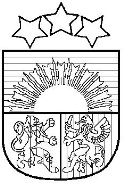 Dienvidkurzemes novada pašvaldībaNr.p.k.Vērtēšanas kritērijsPunktiPiešķirtie punkti1Darba pieredze attiecīgi iegūtās izglītības tematiskajā jomā vai bāriņtiesas locekļa amatā - par katru pēdējo trīs gadu darba pieredzi viens punkts 0-52Apgūta nepieciešamā pamatapmācības programma  - Bāriņtiesu likuma 10.panta ceturtajā daļā noteiktā 
mācību programma53Pretendenta motivācija un izpratne par veicamiem  amata pienākumiem un to izpildi0-104Pretendenta saskarsmes spējas, komunikācijas prasme0-55Pretendenta izpratne par normatīviem aktiem, kas saistīti ar bāriņtiesu darbu, bērnu tiesību aizsardzības jomu, pašvaldības darbību0-106Pretendenta Izpratne par bāriņtiesas locekļa pienākumiem un tiesībām;0-107Orientācija uz attīstību un zināšanu pilnveidi 0-5KOPĒJAIS PUNKTU SKAITSKOPĒJAIS PUNKTU SKAITS